      № 35                                                     от «03» июня 2022 г.Об установлении особого противопожарного режима на территориях населённых пунктов Верх-Ушнурского сельского поселенияСоветского муниципального района Республики Марий ЭлВ соответствии со статьей 30 Федерального закона от 21 декабря 1994 года № 69-ФЗ «О пожарной безопасности», постановлением Правительства Российской Федерации от 30 декабря 2003 года № 794 «О единой государственной системе предупреждения и ликвидации чрезвычайных ситуаций», постановлением Правительства Российской Федерации от 16 сентября 2020 г. № 1479 «Об утверждении Правил противопожарного режима в Российской Федерации», в связи с превышением 20 минутного  времени прибытия первого подразделения пожарной охраны в ряд населённых пунктов Верх-Ушнурского сельского поселения согласно ст. 76 Федерального закона от 22 июля 2008 года № 123-ФЗ «Технический регламент о требованиях пожарной безопасности», в целях предупреждения пожаров и гибели на них людей, обеспечения пожарной безопасности в лесах, повышения бдительности населения Верх-Ушнурская сельская администрация Советского муниципального района Республики Марий Эл постановляет:Установить на территориях населённых пунктов:  дер. Васташуй, дер. Кукмарь, дер. Муглово, дер. Пибахтино, дер. Шанер, дер. Шуймучаш, дер. Энермучаш, дер. Янгранур Верх-Ушнурского сельского поселения Советского муниципального района Республики Марий Эл особый противопожарный режим с 06 июня 2022 года до особого распоряжения.Установить запрет на разведение костров, а также на сжигание мусора, травы, листвы и иных отходов и материалов или изделий на территории вышеуказанных населённых пунктов Верх-Ушнурского сельского поселения.3. Собственникам индивидуальных жилых домов, в том числе жилых помещений в домах блокированной застройки, садовых домов обеспечить наличие на земельных участках, где расположены указанные дома, емкости (бочки) с водой или огнетушителя.Сотрудникам администрации Верх-Ушнурского сельского поселения на период действия особого противопожарного режима сформировать профилактические группы, включающие представителей органов местного самоуправления, старост населенных пунктов, населения и членов добровольных пожарных формирований для патрулирования территорий населенных пунктов;осуществлять ежедневное наблюдение за противопожарным состоянием на территории населенных пунктов, принимать безотлагательные меры по устранению выявленных на территории населенных пунктов нарушений правил противопожарного режима; обеспечить очистку мест общего пользования территорий населенных пунктов от прошлогодних сухой травы, листвы и другого мусора; принять меры по ликвидации стихийных свалок, образовавшихся на землях населенных пунктов; подготовить имеющуюся водовозную и землеройную технику для возможного использования при тушении пожаров, определить порядок ее привлечения; провести инструктажи с водительским составом; взять на контроль выполнение правообладателями земельных участков (собственниками земельных участков, землепользователями, землевладельцами и арендаторами земельных участков), расположенных в границах населенного пункта и на территориях общего пользования вне границ населенного пункта мероприятий по своевременной очистке земельных участков. В соответствии со статьей 18 Закона Республики Марий Эл от 04.12.2002 № 43-3 «Об административных правонарушениях в Республике Марий Эл» принимать меры к правообладателям земельных участков, не обеспечившим соблюдение установленных в муниципальном образовании правил благоустройства; осуществлять ежедневное информирование граждан для профилактики случаев неосторожного обращения с огнем, а также по доведению до граждан требований Порядка использования открытого огня и разведения костров на землях сельскохозяйственного назначения, землях запаса и землях населенных пунктов;обеспечить подъезды к населенным пунктам, а также обеспечить исправность источников наружного противопожарного водоснабжения населенных пунктов.Рекомендовать руководителям организаций, осуществляющих деятельность на территории населенных пунктов Верх-Ушнурского сельского поселения Советского муниципального района Республики Марий Эл:обеспечить очистку территорий объектов от горючих отходов, мусора, тары и сухой растительности; обеспечить используемые объекты исправными средствами пожаротушения, исправными источниками наружного противопожарного водоснабжения.В условиях особого противопожарного режима, физические и юридические лица, нарушившие этот режим, привлекаются к административной ответственности, предусмотренной статьями 8.32 и 20.4 Кодекса Российской Федерации об административных правонарушениях и статьей Закона РМЭ от 4 декабря 2002 года № 43-3 « Об административных правонарушения в Республике Марий Эл», в случае нарушения правил пожарной безопасности, повлекшего возникновению пожара, - к уголовной ответственности, предусмотренной статьей 261 Уголовного кодекса Российской Федерации.Настоящее постановление вступает в силу после его обнародования.Настоящее постановление обнародовать, а также разместить в информационно-телекоммуникационной сети «Интернет» официальный интернет-портал Республики Марий Эл (адрес доступа: mari-el.gov.ru).Контроль за исполнением данного постановления оставляю за собой.Глава Верх-Ушнурской сельской администрации                                                                 В.Г. Ельмекеев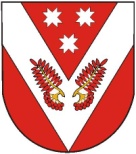 РОССИЙ ФЕДЕРАЦИЙМАРИЙ ЭЛ РЕСПУБЛИКЫСЕСОВЕТСКИЙ МУНИЦИПАЛ РАЙОНЫН УШНУР ЯЛ КУНДЕМАДМИНИСТРАЦИЙЖЕРОССИЙ ФЕДЕРАЦИЙМАРИЙ ЭЛ РЕСПУБЛИКЫСЕСОВЕТСКИЙ МУНИЦИПАЛ РАЙОНЫН УШНУР ЯЛ КУНДЕМАДМИНИСТРАЦИЙЖЕРОССИЙСКАЯ ФЕДЕРАЦИЯРЕСПУБЛИКА МАРИЙ ЭЛСОВЕТСКИЙ МУНИЦИПАЛЬНЫЙ РАЙОН ВЕРХ-УШНУРСКАЯСЕЛЬСКАЯ АДМИНИСТРАЦИЯРОССИЙСКАЯ ФЕДЕРАЦИЯРЕСПУБЛИКА МАРИЙ ЭЛСОВЕТСКИЙ МУНИЦИПАЛЬНЫЙ РАЙОН ВЕРХ-УШНУРСКАЯСЕЛЬСКАЯ АДМИНИСТРАЦИЯПУНЧАЛПУНЧАЛПОСТАНОВЛЕНИЕПОСТАНОВЛЕНИЕ